PositionThis position is within Disability Services. It is part of  team/s.Position This position reports to the  Reporting line may vary depending on location and service sizePosition This position does not have any direct reports   This position may have direct reports, positions vary This position has the following direct reports: PositionThis position is designated Band  under the Schedule of Authorities and Delegations This position is a budget holder     This position has designated revenue targetsPosition This position is an Aboriginal & Torres Strait Islander identified positionPosition This position require a working with children related clearance (when designated Child & Family)PurposeThe purpose of this position FocusTo achieve this purpose, the position holder would typicallyWhere the role is offered as a specialisation the position holder would typically:Support clients with more complex needs.Coach, advise and provide on the job support to other team members to enhance quality and culturally appropriate occupational therapy interventions.Promote evidence based occupational therapy practice and provide coaching, mentoring and supervision to other speech pathology therapy staff. Work in collaboration with other Senior Clinicians to monitor, develop and improve clinical service provision.OutcomesWhen things are going well we would expect to see these outcomes:RelationshipsWe work collaboratively with others, however this position works close closely with: We work collaboratively with others, however this position works close closely with: RelationshipsWithin The Benevolent Society:Outside The Benevolent Society:RelationshipsIndividualTo achieve the position purpose and outcomes the position holder will need to have:TravelThis position may require some flexibility in terms of travel or hours of work: Overnight travel/stays may be required  Some weekend work may be required Some evening work may be required Travel between office locations/regions may be required Travel to consumers (varied locations) may be requiredUse of own registered, insured motor vehicle for business purposes may be required Use of TBS pool cars may be requiredAll of us might need to travel occasionally to attend learning opportunities, meetings or other key events.ContextThose with knowledge of this position say the things that might make your day are:ContextThose with knowledge of this position say some key challenges you might experience are:ApprovalsApproverDirector, Human ResourcesDate: Position Code: DS005ApprovalsReview historyV2.0 ReleaseV2.0 ReleaseV2.0 ReleaseApprovalsAdvertisingApprovalsThis Position Profile is not intended as an exhaustive description of the position, accountabilities or associated duties. The Benevolent Society may alter or adjust this Position Profile at any time.This Position Profile is not intended as an exhaustive description of the position, accountabilities or associated duties. The Benevolent Society may alter or adjust this Position Profile at any time.This Position Profile is not intended as an exhaustive description of the position, accountabilities or associated duties. The Benevolent Society may alter or adjust this Position Profile at any time.This Position Profile is not intended as an exhaustive description of the position, accountabilities or associated duties. The Benevolent Society may alter or adjust this Position Profile at any time.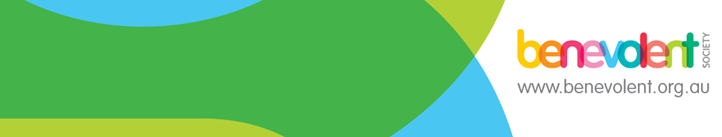 